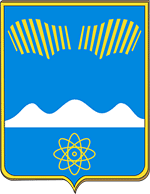 АДМИНИСТРАЦИЯ ГОРОДА ПОЛЯРНЫЕ ЗОРИ С ПОДВЕДОМСТВЕННОЙ ТЕРРИТОРИЕЙПОСТАНОВЛЕНИЕ«___» января 2023 г.				                                               № ____О внесении изменений в Примерное положение об оплате труда работников муниципальных бюджетных учреждений культуры (культурно-досуговых учреждений, централизованной  библиотечной системы), подведомственных отделу культуры, спорта  и молодежной  политики  администрации  города Полярные  Зори  с подведомственной  территориейВнести в Примерное положение об оплате труда работников муниципальных бюджетных учреждений культуры (культурно-досуговых учреждений, централизованной библиотечной системы), подведомственных отделу культуры, спорта и молодёжной политики администрации города Полярные Зори, утвержденное постановлением администрации города Полярные Зори с подведомственной территорией от 20.01.2016 № 74 (в редакции постановления администрации от 14.11.2022 № 1002) следующие изменения:В пункте 2.3. слова «в пределах 3,0» заменить словами «в пределах 4,0».1.2. Приложение № 2 к Положению изложить в новой редакции согласно приложению к настоящему постановлению.2. Руководителям муниципальных бюджетных учреждений культуры (культурно-досуговых учреждений, централизованной библиотечной системы), подведомственных отделу культуры, спорта и молодёжной политики администрации города Полярные Зори привести локальные нормативные акты по оплате труда в соответствие с настоящим постановлением.3. Настоящее постановление вступает в силу со дня официального опубликования и распространяется на правоотношения, возникшие с 09.01.2023. Глава города Полярные Зорис подведомственной территорией                                                              М.О. ПуховВизы согласования:Финансовый  отдел      _______________                            "____" _______ 2023 г.Правовой	 отдел       _______________                            "____" ________2023 г.Александрова Н.В.1-дело, 1- ФО, 1- ОКСиМППриложение  к постановлению администрации города Полярные Зори от «___» января 2023 г. № ___«Приложение № 2 к Примерному положению об оплате труда Минимальные   размеры   окладов   работников,   осуществляющих  деятельность  по должностям   руководителей,   специалистов  и  служащих  культуры  и  искусства, отнесенных   к   ПКГ,   утвержденных  приказом  Министерства  здравоохранения  и социального  развития  РФ  от 29.05.2008 № 247н «Об утверждении профессиональных квалификационных  групп  общеотраслевых должностей руководителей, специалистов ислужащих»Должности, отнесённые к квалификационным уровнямДолжности, отнесённые к квалификационным уровнямМинимальный размер оклада (рублей)Профессиональная квалификационная группа «Общеотраслевые должности служащих первого уровня»Профессиональная квалификационная группа «Общеотраслевые должности служащих первого уровня»Профессиональная квалификационная группа «Общеотраслевые должности служащих первого уровня»1 квалификационный уровеньКассир3414,01 квалификационный уровеньДелопроизводитель 3414,01 квалификационный уровеньСекретарь3414,01 квалификационный уровеньСекретарь-машинистка3414,0Профессиональная квалификационная группа «Общеотраслевые должности служащих второго уровня»Профессиональная квалификационная группа «Общеотраслевые должности служащих второго уровня»Профессиональная квалификационная группа «Общеотраслевые должности служащих второго уровня»1 квалификационный уровеньИнспектор по кадрам4035,01 квалификационный уровеньСпециалист по работе с молодежью4035,02 квалификационный уровеньЗаведующий хозяйством4770,03 квалификационный уровеньНачальник хозяйственного отдела5739,0Профессиональная квалификационная группа «Общеотраслевые должности служащих третьего уровня»Профессиональная квалификационная группа «Общеотраслевые должности служащих третьего уровня»Профессиональная квалификационная группа «Общеотраслевые должности служащих третьего уровня»1 квалификационный уровеньПрограммист6145,01 квалификационный уровеньСпециалист по кадрам6145,01 квалификационный уровеньИнженер по охране труда6145,0